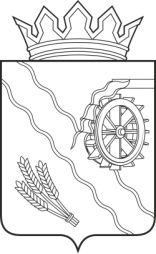 ДУМА ШЕГАРСКОГО РАЙОНАТОМСКОЙ ОБЛАСТИРЕШЕНИЕс. Мельниково       24.01.2023г.                                                                                  № 268                                                                                            Об утверждении Плана работы Думы Шегарского района на 2023 годРассмотрев и обсудив План работы Думы Шегарского района на 2023 год,                                     ДУМА ШЕГАРСКОГО РАЙОНА РЕШИЛА:            1.Утвердить План работы Думы Шегарского района на 2023 год, согласно приложению.   2. Настоящее решение опубликовать на официальном сайте Администрации Шегарского района.     Председатель Думы Шегарского района                                     Л.И. Нистерюк                                                                                               Приложение к решению     	                                                                                                               Думы Шегарского района                                                                                                                от 24.01.2023г. № 268ПЛАН  РАБОТЫДУМЫ ШЕГАРСКОГО РАЙОНА НА 2023 ГОД.          1.Основные задачи Думы Шегарского района на 2023 год    −   осуществление контроля   за исполнением бюджета района;        −   осуществление контроля за ходом реализации муниципальных программ района;         − осуществление контроля за ходом реализации социально-экономического развития района;        − осуществление контроля за деятельностью структурных подразделений администрации Шегарского района;        −  участие в формировании бюджета района.  − участие в организации и проведении публичных слушаний проектов решения Думы Шегарского района.По мере необходимости внести в повестку:- О внесении изменений в бюджет района на 2023 год;- О внесении изменений и дополнений в прогнозный план приватизации объектов муниципальной собственности на 2023 год;- О внесении изменений в Устав муниципального образования Шегарский район;- О рассмотрении актов прокурорского реагирования;- О награждении Почетными грамотами Думы Шегарского района.2.Вопросы для рассмотрения на заседаниях комитетов Думы района3. Работа депутатов Думы Шегарского района с избирателями№п\пПеречень мероприятий, наименование вопросов, выносимых на заседания ДумыГотовят вопросыЯнварьЯнварьЯнварь1О внесении изменений в решение Думы Шегарского района от 20.12.2022 г. № 251 «О    районном   бюджете муниципального образования «Шегарский район» на 2023 год и плановый период 2024 и 2025 годов»Чернядева Т.Г., начальник управления финансов Администрации Шегарского района2Отчет о ходе реализации муниципальной программы «Доступная среда на период 2021-2023годы» за 2022 год.Зверева Т.В., заместитель Главы Шегарского района по социальной сфере3О ходе реализации муниципальной программы «Комплексное развитие сельских территорий Шегарского района» за 2022 год.Прыткова Н.В., начальник отдела сельского хозяйства Администрации Шегарского района.4О ходе реализации муниципальной программы «Охрана окружающей среды на 2021 – 2023 годы» за 2022 год.Тырышкин А.О., заместитель Главы Шегарского района по вопросам жизнеобеспечения и безопасности5Об утверждении Плана работы Муниципального казенного учреждения «Контрольно – счетный орган муниципального образования «Шегарский район»Заболотнова Е.А., председатель КСО 4Об утверждении плана работы Думы Шегарского района и комитетов Думы  на 2023 год.Нистерюк Л.И., Председатель Думы Шегарского района5Отчет о работе Думы Шегарского района шестого созыва за 2022 годНистерюк Л.И., Председатель Думы Шегарского района Февраль Февраль Февраль1Информация о ходе реализации программы «Развитие коммунальной инфраструктуры муниципального образования «Шегарский район» на 2021-2023 годы» за 2022 годТырышкин А.О., заместитель Главы Шегарского района по вопросам жизнеобеспечения и безопасности2О реализации программ активной политики содействия занятости населения в Шегарском районе за 2022 годТулинская С.Л., директор ОГКУ «Центр занятости населения Шегарского района»3Отчет о ходе реализации программы «Развитие малого и среднего предпринимательства в Шегарском районе на период 2021 – 2023 годы» за 2022 годСаушкина И.В., начальник экономического отдела Администрации   Шегарского района4Информация о деятельности органов местного самоуправления Побединского сельского поселения по решению вопросов местного значения. Информация об увеличении доходной части бюджета сельских поселений Основные проблемы сельского поселения, участие в программах и планы развития территорий за 2022 год.Селиванов В.П., Глава Побединского сельского поселения5Информация об использовании лесного фонда в Шегарском районе за 2022 год.Углев А.Ю., руководитель ОГКУ «Томсклес» - филиал Шегарское лесничествоМартМартМарт1Отчет о результатах управления и распоряжения муниципальным имуществом за 2022 год  Саушкина И.В., начальник экономического отдела Администрации   Шегарского района2Информация о работе ОГКУ «Центр социальной поддержки населения Шегарского района» за 2022 годШахрай Е.В., руководитель ОГКУ «Центр социальной поддержки населения Шегарского района»3Информация о деятельности органов местного самоуправления Северного сельского поселения по решению вопросов местного значения. Информация об увеличении доходной части бюджета сельских поселений Основные проблемы сельского поселения, участие в программах и планы развития территорий за 2022 годМайзер А.П., Глава Северного сельского поселения4Информация о работе Административной комиссии Шегарского района за 2022 год.Попова Д.А., ведущий специалист – секретарь Административной комиссии5Отчет о деятельности муниципального казенного учреждения «Контрольно-счетный орган муниципального образования «Шегарский район» за 2022 год.Заболотнова Е.А. председатель МКУ «Контрольно-счетный орган муниципального образования «Шегарский район»АпрельАпрельАпрель1О назначении публичных слушаний проекта решения Думы Шегарского района «Об утверждении отчета об исполнении бюджета муниципального образования «Шегарский район» за 2022 год»Чернядева Т.Г.,  начальник управления финансов Администрации Шегарского района  2Информация о работе с обращениями граждан в Администрации Шегарского района за 2022 год.Соловьева Л.А., управляющий делами Администрации Шегарского района3Информация о ходе реализации программы «Старшее поколение в Шегарском районе на 2021-2023 годы» за 2022 годЗверева Т.В., заместитель Главы Шегарского района по социальной сфере4Информация о ходе реализации программы «Повышение  безопасности дорожного движения на территории Шегарского района  на период 2021- 2023 годов» за 2022 годТырышкин А.О., заместитель Главы Шегарского района по вопросам жизнеобеспечения и безопасности5Об организации работы по предупреждению совершения преступлений и административных правонарушений несовершеннолетними в Шегарском районе за 2022 годШуварикова Н.А., главный специалист по работе с несовершеннолетними Администрации Шегарского района6Информация «О состоянии криминогенной обстановки на территории Шегарского района по итогам 2021 года»Соболев И.Ю., Начальник ОМВД России по Шегарскому районуМайМайМай1Отчет Главы Шегарского района о результатах его деятельности, деятельности Администрации Шегарского района  за 2022 годМихкельсон А.К. Глава Шегарского района2Утверждение отчета об исполнении бюджета муниципального образования «Шегарский район» за 2022 годЧернядева Т.Г., начальник управления финансов Администрации Шегарского района3О согласовании замещения дотации (части дотации) на выравнивание бюджетной обеспеченности муниципального образования «Шегарский район» дополнительными нормативами отчислений в бюджет муниципального района от налога на доходы физических лиц на 2025 годЧернядева Т.Г., начальник управления финансов Администрации Шегарского района4Итоги реализации Стратегии социально – экономического развития муниципального образования «Шегарский район» до 2025 года» за 2022 годБогданов Е.Б. первый  заместитель Главы  Шегарского района   5Информация о готовности к предупреждению и ликвидации последствий чрезвычайных ситуаций на территории Шегарского района весенний – летний период 2022 годаТырышкин А.О., заместитель Главы Шегарского района по вопросам жизнеобеспечения и безопасности.6О подготовке к летней оздоровительной кампании 2023 годаЗверева Т.В., заместитель Главы Администрации по социальной сфереИюньИюньИюнь1О подготовке образовательных организаций к новому учебному году. О планах проведения ремонтных работ.Зверева Т.В., заместитель Главы Администрации по социальной сфере2О ходе реализации программы «Развитие образования в Шегарском районе на 2020 – 2024 годы» за 2022 годМалыщенко Т.Н., начальник отдела образования Администрации Шегарского района3О ходе реализации программы «Развитие сельскохозяйственного производства и расширения рынка сельскохозяйственной продукции, сырья и продовольствия в части малых форм хозяйствования в Шегарском районе Томской области на 2021-2023 годы» за 2022 годПрыткова Н.В., начальник отдела сельского хозяйства Администрации Шегарского района4О ходе реализации муниципальной программы «Формирование современной городской среды на территории муниципального образования «Шегарский район» на 2018-2024 годы» за 2022 год Тырышкин А.О., заместитель Главы Шегарского района по вопросам жизнеобеспечения и безопасности5Информация о ходе реализации программы «Развитие физической культуры, спорта и формирование здорового образа жизни населения Шегарского района на 2023-2025 годы» за 2022 год.Татарникова С.Н., начальник отдела культуры, спорта, молодежной политике и туризму6Информация о деятельности органов местного самоуправления Баткатского сельского поселения по решению вопросов местного значения. Информация об увеличении доходной части бюджета сельских поселений Основные проблемы сельского поселения, участие в программах и планы развития территорий за 2022 годНепомнящих Е.А., Глава Баткатского сельского поселенияИюльИюльИюль1Информация о ходе реализации программы «Развитие молодежной политики в муниципальном образовании «Шегарский района» на 2023-2025 годы» за 2022 годТатарникова С.Н., начальник отдела культуры, спорта, молодежной политике и туризму 2Информация о содержательном наполнении сайта Администрации Шегарского района за 2022 годЕлистратова А.А., главный специалист по информационно - аналитической работе3Информация о деятельности органов местного самоуправления Шегарского сельского поселения по решению вопросов местного значения. Информация об увеличении доходной части бюджета сельских поселений Основные проблемы сельского поселения, участие в программах и планы развития территорий за 2022 годНепомнящих Ю.В., И.О. Главы Шегарского сельского поселения  4Информация о работе отдела строительства и архитектуры Администрации Шегарского района за 2022 год.Мальчуковский М.С., начальник отдела строительства и архитектуры Администрации Шегарского района5Результаты работы отдела опеки и попечительства Администрации Шегарского района за 2022 годКинцель И.М., начальник отдела опеки и попечительства Администрации Шегарского района6Информация о деятельности МКП «Комфорт» за 2022 годКутчер М.А., директор МКП «Комфот»СентябрьСентябрьСентябрь1Информация о  готовности к предупреждению и ликвидации последствий чрезвычайных ситуаций на территории Шегарского района в осенний - зимний период на 2022- 2023 годыТырышкин А.О., заместитель Главы Шегарского района по вопросам жизнеобеспечения и безопасности2Информация о ходе подготовки объектов ЖКХ и социальной сферы к работе в зимних условиях на 2023 – 2024 годыТырышкин А.О., заместитель Главы Шегарского района по вопросам жизнеобеспечения и безопасности3Итоги реализации программы «Развитие культуры Шегарского района на 2023 -2025 годы» за 2022 годТатарникова С.Н., начальник отдела культуры, спорта, молодежной политике и туризму4Информация о деятельности органов местного самоуправления Анастасьевского сельского поселения по решению вопросов местного значения. Информация об увеличении доходной части бюджета сельских поселений Основные проблемы сельского поселения, участие в программах и планы развития территорий за 2022год.Дудинова Г.Н., Глава Анастасьевского сельского поселения 5Информация о работе отдела по землеустройству Администрации Шегарского района за 2022 год и девять месяцев 2023 года.Кицко Н.Н., начальник отдела по землеустройству Администрации Шегарского районаОктябрьОктябрьОктябрь1Информация прокурора о состоянии законности и правопорядка на территории Шегарского района Репях Е.С., прокурор Шегарского района 2О ходе  реализации муниципальной программы «Развитие автомобильных дорог общего пользования  местного значения на территории Шегарского района на период 2021 – 2023 годы» за 2022 год и десять месяцев 2023 года.Тырышкин А.О., заместитель Главы Шегарского района по вопросам жизнеобеспечения и безопасности3О ходе  реализации муниципальной программы «Профилактика террористической и экстремистской деятельности на территории Шегарского района на период 2021 -2023годы»  за 2022 год и десять месяцев 2023 годаТырышкин А.О., заместитель Главы Шегарского района по вопросам жизнеобеспечения и безопасности4Информация о работе отдела по культуре, спорту, молодежной политике и туризму за 2022 годТатарникова С.Н., начальник отдела культуры, спорта, молодежной политике и туризму5Информация о деятельности физкультурно – спортивного центра им. С.А. Белова за десять месяцев 2023 года.Новокшенов В.В., директор МКУ «ФСЦ  Шегарского района»6Информация о работе отдела сельского хозяйства Администрации Шегарского района за 2021 годПрыткова Н.В., начальник отдела сельского хозяйства Администрации Шегарского района.НоябрьНоябрьНоябрь1О назначении публичных слушаний проекта решения Думы Шегарского района «О бюджете муниципального образования «Шегарский района» на 2024 год и плановый период 2025 и 2026 годовЧернядева Т.Г., начальник управления финансов  Администрации Шегарского района2 Об утверждении плана (программы) приватизации муниципального имущества находящегося в собственности муниципального образования «Шегарский район» на 2024 годСаушкина И.В.,  начальник экономического отдела   Администрации Шегарского района3О ходе  реализации муниципальной программы «Повышение обеспечения мероприятий в области гражданской обороны, предупреждения и ликвидации чрезвычайных ситуаций, обеспечения пожарной безопасности и безопасности людей на водных объектах на территории Шегарского района на период 2021-2023 годов» за 2022 год и десять месяцев 2023 года.Тырышкин А.О., заместитель Главы Шегарского района по вопросам жизнеобеспечения и безопасности4Информация о деятельности органов местного самоуправления Трубачевского сельского поселения по решению вопросов местного значения. Информация об увеличении доходной части бюджета сельских поселений Основные проблемы сельского поселения, участие в программах и планы развития территорий за 2022год.Кривошеин В.А., И.о. Главы Трубачевского сельского поселения5Информация о деятельности ОГАУЗ «Шегарская районная больница» (диспансеризация, вакцинация, лекарственное обеспечение, техническое оснащение). Работа ФАПов на территории Шегарского района.Каминский О.О., Главный врач ОГАУЗ «ШРБ»ДекабрьДекабрьДекабрь1 Об утверждении бюджета муниципального образования «Шегарский район» на 2024 год и плановый период 2025 и 2026 годов Чернядева Т.Г., начальник управления финансов Администрации Шегарского района2Информация о реализации программы «Профилактика правонарушений и наркомании на территории Шегарского района на период 2021-2023 годы» за 2022 Тырышкин А.О., заместитель Главы Шегарского района по вопросам жизнеобеспечения и безопасности3Информация о ходе реализации программы «Развитие туризма на территории Шегарского района 2022 -2024 годы» за 2022 годТатарникова С.Н., начальник отдела культуры, спорта, молодежной политике и туризмуМесяцМесяцПеречень мероприятий, наименование вопросов, выносимых на заседания комитетов Думы районаГотовят вопросыКомитет по социальным вопросам и молодежной политикеКомитет по социальным вопросам и молодежной политикеКомитет по социальным вопросам и молодежной политикеКомитет по социальным вопросам и молодежной политикеЯнварьЯнварьЯнварьЯнварь1.О формировании плана работы Думы Шегарского района и комитета на 2023 год1.О формировании плана работы Думы Шегарского района и комитета на 2023 годБенделев В.В., председатель комитета2. Отчет о ходе реализации муниципальной программы «Доступная среда на период 2021-2023годы» за 2022 год.2. Отчет о ходе реализации муниципальной программы «Доступная среда на период 2021-2023годы» за 2022 год.Зверева Т.В., заместитель Главы Администрации по социальной сфере                                                             Февраль                                                             Февраль                                                             Февраль1. О реализации программ активной политики содействия занятости населения в Шегарском районе за 2022 год1. О реализации программ активной политики содействия занятости населения в Шегарском районе за 2022 годТулинская С.Л., директор ОГКУ «Центр занятости населения»2. Результаты работы системы дополнительного образования «Точка Роста» в образовательных учреждениях2. Результаты работы системы дополнительного образования «Точка Роста» в образовательных учрежденияхМалыщенко Т.Н., начальник управления образования Администрации Шегарского района                                                              Март                                                              Март                                                              Март1.Информация о работе ОГКУ «Центр социальной поддержки населения Шегарского района» за 2021 год1.Информация о работе ОГКУ «Центр социальной поддержки населения Шегарского района» за 2021 годШахрай Е.В., руководитель ОГКУ «Центр социальной поддержки населения Шегарского района»2. Информация о работе по реализации национальных проектов на территории Шегарского района.2. Информация о работе по реализации национальных проектов на территории Шегарского района.Зверева Т.В., заместитель Главы Администрации по социальной сфере                                                             Апрель                                                             Апрель                                                             Апрель1.Об организации работы по предупреждению совершения преступлений и административных правонарушений несовершеннолетними в Шегарском районе за 20222 год1.Об организации работы по предупреждению совершения преступлений и административных правонарушений несовершеннолетними в Шегарском районе за 20222 годШуварикова Н.А., главный специалист по работе с несовершеннолетними Администрации Шегарского района2. Информация о ходе реализации программы «Старшее поколение в Шегарском районе на 2021-2023 годы» за 2022 год2. Информация о ходе реализации программы «Старшее поколение в Шегарском районе на 2021-2023 годы» за 2022 годЗверева Т.В., заместитель Главы Администрации по социальной сфере                                                               Май                                                               Май                                                               Май1. Информация о ходе реализации программы «Развитие туризма на территории Шегарского района 2022 -2024 годы» за 2022 год1. Информация о ходе реализации программы «Развитие туризма на территории Шегарского района 2022 -2024 годы» за 2022 годТатарникова С.Н., начальник отдела культуры, спорта, молодежной политике и туризму2. О подготовке к летней оздоровительной кампании 2023 года2. О подготовке к летней оздоровительной кампании 2023 годаЗверева Т.В., заместитель Главы Администрации по социальной сфере3. Информация о кандидатурах на Доску Почета Шегарского района в 2023 году3. Информация о кандидатурах на Доску Почета Шегарского района в 2023 годуЗверева Т.В., заместитель Главы Администрации по социальной сфере                                                                  Июнь                                                                  Июнь                                                                  Июнь                                                                  Июнь1. О подготовке образовательных организаций к новому учебному году. О планах проведения ремонтных работ.1. О подготовке образовательных организаций к новому учебному году. О планах проведения ремонтных работ.Зверева Т.В., заместитель Главы Администрации по социальной сфере2. О ходе реализации программы «Развитие образования в Шегарском районе на 2020 – 2024 годы» за 2022 год2. О ходе реализации программы «Развитие образования в Шегарском районе на 2020 – 2024 годы» за 2022 годМалыщенко Т.Н., начальник отдела образования Администрации Шегарского района;3. Информация о ходе реализации программы «Развитие физической культуры, спорта и формирование здорового образа жизни населения Шегарского района на 2023-2025 годы» за 2022 год.3. Информация о ходе реализации программы «Развитие физической культуры, спорта и формирование здорового образа жизни населения Шегарского района на 2023-2025 годы» за 2022 год.Татарникова С.Н., начальник отдела культуры, спорта, молодежной политике и туризму Июль Июль Июль Июль1. Информация о ходе реализации программы «Развитие молодежной политики в муниципальном образовании «Шегарский района» на 2023-2025 годы» за 2022 год1. Информация о ходе реализации программы «Развитие молодежной политики в муниципальном образовании «Шегарский района» на 2023-2025 годы» за 2022 годТатарникова С.Н., начальник отдела культуры, спорта, молодежной политике и туризму2. Результаты работы отдела опеки и попечительства Администрации Шегарского района за 2022 год2. Результаты работы отдела опеки и попечительства Администрации Шегарского района за 2022 годКинцель И.М., начальник отдела опеки и попечительства Администрации Шегарского района      Сентябрь      Сентябрь      Сентябрь      Сентябрь1. Итоги реализации программы «Развитие культуры Шегарского района на 2023 -2025 годы» за 2022 год1. Итоги реализации программы «Развитие культуры Шегарского района на 2023 -2025 годы» за 2022 годТатарникова С.Н., начальник отдела культуры, спорта, молодежной политике и туризму2.О результатах ГИА 2022 года на территории Шегарского района, сравнительный анализ 2020-2021 годов, определение выпускников учебных заведений2.О результатах ГИА 2022 года на территории Шегарского района, сравнительный анализ 2020-2021 годов, определение выпускников учебных заведенийМалыщенко Т.Н., начальник отдела образования Администрации Шегарского района         Октябрь         Октябрь         Октябрь         Октябрь1. Информация о работе отдела по культуре, спорту, молодежной политике и туризму за 2022 год1. Информация о работе отдела по культуре, спорту, молодежной политике и туризму за 2022 годТатарникова С.Н., начальник отдела культуры, спорта, молодежной политике и туризму2. Информация о деятельности физкультурно – спортивного центра им. С.А. Белова за десять месяцев 2023 года.2. Информация о деятельности физкультурно – спортивного центра им. С.А. Белова за десять месяцев 2023 года.Новокшенов В.В., директор МКУ «ФСЦ  Шегарского района»  Ноябрь  Ноябрь  Ноябрь1.О бюджете муниципального образования «Шегарский района» на 2024 год и плановый период 2025 и 2026 годов (первое чтение)1.О бюджете муниципального образования «Шегарский района» на 2024 год и плановый период 2025 и 2026 годов (первое чтение)Чернядева Т.Г.,  начальник управления финансов Администрации Шегарского района2. Информация о деятельности ОГАУЗ «Шегарская районная больница» (диспансеризация, вакцинация, лекарственное обеспечение, техническое оснащение). Работа ФАПов на территории Шегарского района.2. Информация о деятельности ОГАУЗ «Шегарская районная больница» (диспансеризация, вакцинация, лекарственное обеспечение, техническое оснащение). Работа ФАПов на территории Шегарского района.Каминский О.О., Главный врач ОГАУЗ «ШРБ»   Декабрь   Декабрь   Декабрь1. Информация о ходе реализации программы «Развитие туризма на территории Шегарского района 2022 -2024 годы» за 2022 год1. Информация о ходе реализации программы «Развитие туризма на территории Шегарского района 2022 -2024 годы» за 2022 годТатарникова С.Н., начальник отдела культуры, спорта, молодежной политике и туризму2. Отчет о работе комитета за 2022 год2. Отчет о работе комитета за 2022 годБенделев В.В., председатель комитета Бюджетно – контрольный  комитетБюджетно – контрольный  комитетБюджетно – контрольный  комитетБюджетно – контрольный  комитетЯнварьЯнварьЯнварьЯнварь1. О внесении изменений в решение Думы Шегарского района от 20.12.2022 г. № 251 «О    районном   бюджете муниципального образования «Шегарский район» на 2023 год и плановый период 2024 и 2025 годов»1. О внесении изменений в решение Думы Шегарского района от 20.12.2022 г. № 251 «О    районном   бюджете муниципального образования «Шегарский район» на 2023 год и плановый период 2024 и 2025 годов»Чернядева Т.Г.,  начальник управления финансов Администрации Шегарского района2.О формировании плана работы Думы Шегарского района и  комитетов на 2023 год2.О формировании плана работы Думы Шегарского района и  комитетов на 2023 годПерескоков С.В., председатель комитета.ФевральФевральФевральФевраль1.Информация об увеличении доходной части районного бюджета за 2022 год.1.Информация об увеличении доходной части районного бюджета за 2022 год.Богданов Е.Б. первый  заместитель Главы  Шегарского районаМартМартМартМарт1.Отчет о результатах управления и распоряжения муниципальным имуществом за 2022 год  1.Отчет о результатах управления и распоряжения муниципальным имуществом за 2022 год  Богданов Е.Б., первый  заместитель Главы  Шегарского района2.Отчет о деятельности муниципального казенного учреждения «Контрольно-счетный орган муниципального образования «Шегарский район» за 2022 год2.Отчет о деятельности муниципального казенного учреждения «Контрольно-счетный орган муниципального образования «Шегарский район» за 2022 годЗаболотнова Е.А. председатель МКУ «Контрольно-счетный орган муниципального образования «Шегарский район»АпрельАпрельАпрель1. Об исполнении бюджета муниципального образования «Шегарский район» за 2022 год1. Об исполнении бюджета муниципального образования «Шегарский район» за 2022 годЧернядева Т.Г.,  начальник управления финансов Администрации Шегарского районаМайМайМайМай1.Об исполнении бюджета муниципального образования «Шегарский район» за  первый квартал 2023 год1.Об исполнении бюджета муниципального образования «Шегарский район» за  первый квартал 2023 годЧернядева Т.Г.,  начальник управления финансов Администрации Шегарского района2.Итоги реализации Стратегии социально – экономического развития муниципального образования «Шегарский район» до 2025 года» за 2022 год.2.Итоги реализации Стратегии социально – экономического развития муниципального образования «Шегарский район» до 2025 года» за 2022 год.Богданов Е.Б., первый  заместитель Главы  Шегарского района   Июнь   Июнь   Июнь   Июнь1.Информация об эффективности исполнения муниципальных программ в Шегарском районе за 2022 год1.Информация об эффективности исполнения муниципальных программ в Шегарском районе за 2022 годСаушкина И.В., начальник экономического отдела Администрации Шегарского района                                                               Сентябрь                                                               Сентябрь                                                               Сентябрь                                                               Сентябрь1.Об исполнении бюджета муниципального образования «Шегарский район» за первое полугодие 2023года1.Об исполнении бюджета муниципального образования «Шегарский район» за первое полугодие 2023годаЧернядева Т.Г.,  начальник управления финансов Администрации Шегарского районаОктябрьОктябрьОктябрьОктябрь1.Об исполнении бюджета муниципального образования «Шегарский район» за девять месяцев 2022 года1.Об исполнении бюджета муниципального образования «Шегарский район» за девять месяцев 2022 годаЧернядева Т.Г.,  начальник управления финансов Администрации Шегарского района2.Информация об эффективном расходовании бюджетных средств в разрезе образовательных учреждений за девять месяцев 2023 года2.Информация об эффективном расходовании бюджетных средств в разрезе образовательных учреждений за девять месяцев 2023 годаМалыщенко Т.Н., начальник отдела образования Администрации Шегарского районаНоябрьНоябрьНоябрь1.Рассмотрение проекта бюджета муниципального образования «Шегарский район» на 2024 год и плановый период 2025 и 2026 годов. (первое чтение)1.Рассмотрение проекта бюджета муниципального образования «Шегарский район» на 2024 год и плановый период 2025 и 2026 годов. (первое чтение)Чернядева Т.Г.,  начальник управления финансов Администрации Шегарского районаДекабрьДекабрьДекабрь1.Рассмотрение проекта бюджета муниципального образования «Шегарский район» на 2024 год и плановый период 2025 и 2026 годов. (второе чтение)1.Рассмотрение проекта бюджета муниципального образования «Шегарский район» на 2024 год и плановый период 2025 и 2026 годов. (второе чтение)Чернядева Т.Г.,  начальник управления финансов Администрации Шегарского района2.Отчет о работе комитета за 2023 год2.Отчет о работе комитета за 2023 годПерескоков С.В., председатель комитета Комитет по предпринимательству, ЖКХ и сельскому хозяйству Комитет по предпринимательству, ЖКХ и сельскому хозяйству Комитет по предпринимательству, ЖКХ и сельскому хозяйству Комитет по предпринимательству, ЖКХ и сельскому хозяйству ЯнварьЯнварьЯнварьЯнварь1.О ходе реализации муниципальной программы «Комплексное развитие сельских территорий Шегарского района» за 2022 год.1.О ходе реализации муниципальной программы «Комплексное развитие сельских территорий Шегарского района» за 2022 год.Прыткова Н.В., начальник отдела сельского хозяйства Администрации Шегарского района.2. О ходе реализации муниципальной программы «Охрана окружающей среды на 2021 – 2023 годы» за 2022 год.2. О ходе реализации муниципальной программы «Охрана окружающей среды на 2021 – 2023 годы» за 2022 год.Тырышкин А.О., заместитель Главы Шегарского района по вопросам жизнеобеспечения и безопасности3.О формировании плана работы Думы Шегарского района и комитетов Думы  на 2023 год3.О формировании плана работы Думы Шегарского района и комитетов Думы  на 2023 годЧернигов Б.А., председатель комитета ФевральФевральФевральФевраль1. Информация о ходе реализации программы «Развитие коммунальной инфраструктуры муниципального образования «Шегарский район» на 2021-2023 годы» за 2022 год1. Информация о ходе реализации программы «Развитие коммунальной инфраструктуры муниципального образования «Шегарский район» на 2021-2023 годы» за 2022 годТырышкин А.О., заместитель Главы Шегарского района по вопросам жизнеобеспечения и безопасности.2. Отчет о ходе реализации программы «Развитие малого и среднего предпринимательства в Шегарском районе на период 2021 – 2023 годы» за 2022 год2. Отчет о ходе реализации программы «Развитие малого и среднего предпринимательства в Шегарском районе на период 2021 – 2023 годы» за 2022 годСаушкина И.В., начальник экономического отдела Администрации Шегарского района3. Информация о деятельности ЗАО «Шегарское автотранспортное предприятие» за 2022 год 3. Информация о деятельности ЗАО «Шегарское автотранспортное предприятие» за 2022 год Лазерко В.Н., генеральный директор ЗАО «АТП»МартМартМарт1.Отчет о результатах управления и распоряжения муниципальным имуществом за 2022 год  1.Отчет о результатах управления и распоряжения муниципальным имуществом за 2022 год  Саушкина И.В., начальник экономического отдела Администрации Шегарского района2. Информация о порядке отлова, содержания и дальнейшего использования безнадзорных животных в Шегарском районе 2. Информация о порядке отлова, содержания и дальнейшего использования безнадзорных животных в Шегарском районе Демин С.Д., ведущий специалист по строительству и архитектуры Администрации Шегарского районаГлавы сельских поселенийАпрельАпрельАпрель1. Информация о ходе реализации программы «Повышение  безопасности дорожного движения на территории Шегарского района  на период 2021- 2023 годов» за 2022 год 1. Информация о ходе реализации программы «Повышение  безопасности дорожного движения на территории Шегарского района  на период 2021- 2023 годов» за 2022 год Тырышкин А.О., заместитель Главы Шегарского района по вопросам жизнеобеспечения и безопасности2.Информация о перспективах Концессионных соглашений в сфере ЖКХ  в Шегарском районе.2.Информация о перспективах Концессионных соглашений в сфере ЖКХ  в Шегарском районе.Тырышкин А.О., заместитель Главы Шегарского района по вопросам жизнеобеспечения и безопасностиМайМайМайМай1.Итоги реализации Стратегии социально – экономического развития муниципального образования «Шегарский район» до 2025 года» за 2021 год.1.Итоги реализации Стратегии социально – экономического развития муниципального образования «Шегарский район» до 2025 года» за 2021 год.Богданов Е.Б. первый заместитель Главы Шегарского района2. Информация о готовности к предупреждению и ликвидации последствий чрезвычайных ситуаций на территории Шегарского района весенний – летний период 2022 года 2. Информация о готовности к предупреждению и ликвидации последствий чрезвычайных ситуаций на территории Шегарского района весенний – летний период 2022 года Тырышкин А.О., заместитель Главы Шегарского района по вопросам жизнеобеспечения и безопасности3. Информация о выделении земельных участков под индивидуальное жилищное строительство (механизм предоставления, ситуация с бесхозными участками, использование земель сельскохозяйственного назначения в 2023 году.3. Информация о выделении земельных участков под индивидуальное жилищное строительство (механизм предоставления, ситуация с бесхозными участками, использование земель сельскохозяйственного назначения в 2023 году.Кицко Н.Н., начальник отдела по вопросам землеустройства АдминистрацииИюньИюньИюньИюнь1.О ходе реализации программы «Развитие сельскохозяйственного производства и расширения рынка сельскохозяйственной продукции, сырья и продовольствия в части малых форм хозяйствования в Шегарском районе Томской области на 2021-2023 годы» за 2022 год1.О ходе реализации программы «Развитие сельскохозяйственного производства и расширения рынка сельскохозяйственной продукции, сырья и продовольствия в части малых форм хозяйствования в Шегарском районе Томской области на 2021-2023 годы» за 2022 годПрыткова Н.В., начальник отдела сельского хозяйства Администрации Шегарского района2. О ходе реализации муниципальной программы «Формирование современной городской среды на территории муниципального образования «Шегарский район» на 2018-2024 годы» за 2022 год 2. О ходе реализации муниципальной программы «Формирование современной городской среды на территории муниципального образования «Шегарский район» на 2018-2024 годы» за 2022 год Тырышкин А.О., заместитель Главы Шегарского района по вопросам жизнеобеспечения и безопасности                                                              Июль                                                              Июль                                                              Июль1.Информация о работе отдела строительства и архитектуры Администрации Шегарского района за 2022 год.1.Информация о работе отдела строительства и архитектуры Администрации Шегарского района за 2022 год.Мальчуковский М.С., начальник отдела строительства и архитектуры2. Информация о проведении отбора получателей субсидии начинающих предпринимателей «Первый шаг»2. Информация о проведении отбора получателей субсидии начинающих предпринимателей «Первый шаг»Саушкина И.В., начальник экономического отдела Администрации Шегарского района   Сентябрь   Сентябрь   Сентябрь   Сентябрь1. Информация о готовности к предупреждению и ликвидации последствий чрезвычайных ситуаций на территории Шегарского района в осенний - зимний период на 2022- 2023 годы 1. Информация о готовности к предупреждению и ликвидации последствий чрезвычайных ситуаций на территории Шегарского района в осенний - зимний период на 2022- 2023 годы Тырышкин А.О., заместитель Главы Шегарского района по вопросам жизнеобеспечения и безопасности2.Информация о ходе подготовки объектов ЖКХ и социальной сферы к работе в зимних условиях на 2022 – 2023 годы2.Информация о ходе подготовки объектов ЖКХ и социальной сферы к работе в зимних условиях на 2022 – 2023 годыТырышкин А.О., заместитель Главы Шегарского района по вопросам жизнеобеспечения и безопасности3.Информация о работе отдела по землеустройству Администрации Шегарского района за 2022 год 3.Информация о работе отдела по землеустройству Администрации Шегарского района за 2022 год Кицко Н.Н., начальник отдела по землеустройству Администрации Шегарского районаОктябрьОктябрьОктябрь1. О ходе реализации муниципальной программы «Развитие автомобильных дорог общего пользования  местного значения на территории Шегарского района на период 2021 – 2023 годы» за 2022 год и десять месяцев 2023 года.1. О ходе реализации муниципальной программы «Развитие автомобильных дорог общего пользования  местного значения на территории Шегарского района на период 2021 – 2023 годы» за 2022 год и десять месяцев 2023 года.Тырышкин А.О., заместитель Главы Шегарского района по вопросам жизнеобеспечения и безопасности2. О ходе реализации муниципальной программы «Профилактика террористической и экстремистской деятельности на территории Шегарского района на период 2021 -2023годы»  за 2022 год и десять месяцев 2023 года2. О ходе реализации муниципальной программы «Профилактика террористической и экстремистской деятельности на территории Шегарского района на период 2021 -2023годы»  за 2022 год и десять месяцев 2023 годаТырышкин А.О., заместитель Главы Шегарского района по вопросам жизнеобеспечения и безопасности3. Информация о работе отдела сельского хозяйства Администрации Шегарского района за 2021 год3. Информация о работе отдела сельского хозяйства Администрации Шегарского района за 2021 годПрыткова Н.В., начальник отдела сельского хозяйства Администрации Шегарского района  Ноябрь  Ноябрь  Ноябрь  Ноябрь1.Рассмотрение проекта бюджета муниципального образования «Шегарский район» на 2024 год и плановый период 2025 и 2026 годов.1.Рассмотрение проекта бюджета муниципального образования «Шегарский район» на 2024 год и плановый период 2025 и 2026 годов.Чернядева Т.Г.,  начальник управления финансов Администрации Шегарского района2.О ходе  реализации муниципальной программы «Повышение обеспечения мероприятий в области гражданской обороны, предупреждения и ликвидации чрезвычайных ситуаций, обеспечения пожарной безопасности и безопасности людей на водных объектах на территории Шегарского района на период 2021-2023 годов» за десять месяцев 2023 года.2.О ходе  реализации муниципальной программы «Повышение обеспечения мероприятий в области гражданской обороны, предупреждения и ликвидации чрезвычайных ситуаций, обеспечения пожарной безопасности и безопасности людей на водных объектах на территории Шегарского района на период 2021-2023 годов» за десять месяцев 2023 года.Тырышкин А.О., заместитель Главы Шегарского района по вопросам жизнеобеспечения и безопасностиДекабрьДекабрьДекабрь1. Информация о реализации программы «Профилактика правонарушений и наркомании на территории Шегарского района на период 2021-2023 годы» за 2022 год 1. Информация о реализации программы «Профилактика правонарушений и наркомании на территории Шегарского района на период 2021-2023 годы» за 2022 год Тырышкин А.О., заместитель Главы Шегарского района по вопросам жизнеобеспечения и безопасности2. Отчет о работе комитета за 2023 год2. Отчет о работе комитета за 2023 годЧернигов Б.А., председатель комитета  № п\п                                           Наименование   мероприятия1.Организация приема избирателей по личным вопросам (согласно  графика)2.Работа с письмами, обращениями граждан (по мере поступления)3.Участие в работе совещаний, комитетов, общественных организаций района по вопросам, затрагивающим интересы и права избирателей4.Участие в проводимых мероприятиях населенных пунктов района